11.05.2022 № 1607Об изъятии для муниципальных нужд земельного участка в городе ЧебоксарыВ соответствии со статьями 11, 49, 56, 56.2, 56.3, 56.6, 56.10 Земельного кодекса Российской Федерации, со статьями 279-281 Гражданского кодекса Российской Федерации, на основании постановления администрации города Чебоксары от 31.07.2017 № 1861 «Об утверждении проекта планировки территорий общего пользования в населенных пунктах Чебоксарского городского округа (г. Чебоксары, п. Северный, п. Н. Лапсары, д. Чандрово)», выписок из Единого государственного реестра недвижимости об объекте недвижимости от 28.03.2022 № КУВИ-001/2022-43739536, от 11.04.2022 № КУВИ-001/2022-53244980, № КУВИ-001/2022-53245016 администрация города Чебоксары п о с т а н о в л я е т:1. Изъять у собственника для муниципальных нужд в целях размещения территории общего пользования (дороги) и принять в собственность муниципального образования города Чебоксары – столицы Чувашской Республики из земель населённых пунктов земельный участок с кадастровым номером 21:01:030207:682 площадью 4936 кв.м (0,4936 га), расположенный по адресу: Чувашская Республика – Чувашия, г. Чебоксары, в юго-западной части кадастрового квартала 21:01:030207 с видом разрешенного использования «для сельскохозяйственного производства». На земельном участке расположены сооружения: с кадастровым номером 21:01:000000:54220 – автодорога, находящаяся в собственности муниципального образования г. Чебоксары – столицы Чувашской Республики, с кадастровым номером 21:01:030207:1733 – газопроводы, находящиеся в собственности АО «Газпром газораспределение  Чебоксары».2. Муниципальному казенному учреждению «Земельное управление» муниципального образования города Чебоксары – столицы Чувашской Республики:2.1. Направить собственнику заказным письмом с уведомлением о вручении копию настоящего постановления в течение десяти дней со дня принятия настоящего постановления.2.2. Направить в Управление Федеральной службы государственной 
регистрации, кадастра и картографии по Чувашской Республике копию настоящего постановления в течение десяти дней со дня принятия настоящего постановления.2.3. Подготовить проект соглашения об изъятии земельного участка и направить собственнику заказным письмом с уведомлением о вручении с предложением о его заключении и приложением документов согласно пункту 4 статьи 56.10 Земельного кодекса Российской Федерации.3. Управлению информации, общественных связей и молодежной политики администрации города Чебоксары опубликовать настоящее постановление в средствах массовой информации в течение десяти дней 
со дня его подписания и разместить на официальном сайте города Чебоксары в сети «Интернет».4. Контроль за выполнением настоящего постановления возложить на заместителя главы администрации – председателя Горкомимущества 
Васильева Ю.А.Глава администрации города Чебоксары					  Д.В. СпиринЧăваш РеспубликиШупашкар хулаадминистрацийěЙЫШĂНУ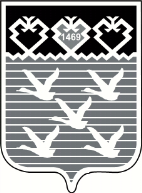 Чувашская РеспубликаАдминистрациягорода ЧебоксарыПОСТАНОВЛЕНИЕ